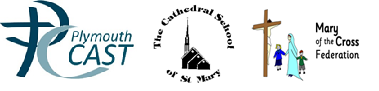 The Friends of Cathedral SchoolMonday, 24 November 2014Present: Bernie Kennedy, Nichola Chong, Tracey Cook, Heather Murray, Deborah Sheik, Sara Betteridge, Justyna Kos, Melanie Albino, Marguerite Grzegory, Kerry Laidlaw.Apologies: Kelly Pope, Claire Nankivell, Julia Holloway, Ms Wellswood, Sascha’s nanny, Joanna KloskoPlease come along and join us if you are able to help with any of our events.Meeting dayMost people present expressed a preference for a Monday afternoon meetingChristmas PartyThursday 18th Dec – party clothes – 2-4Friday 19th Dec – wear your Christmas jumper dayParents invited to come along and help on party day.Christmas PlaysDonations shared between the Children’s Society and Shekinah Mission.Craft GroupParents to join us for crafty lunchtimes starting Friday 28th Nov. Please come along and share your talents.RaffleTeachers to be asked to donate gifts for food hamper. Confine number of hampers. All donations gratefully received. Fairtrade products if possible.Tracey to look into donations from companies.£1 per family plus to be sent out. Parents to help Y6 to sell extras at the end of school day.Raffle to take place on Fayre day.Fayre8th Dec organisation afternoon.Wednesday 10th Dec at 2pmFace painting/tattoosChildren to learn how to make the Christmas decorations with felt.  Cakes/biscuits/salt dough decorations.School Discoraised over £100 – thank you to all concerned!Movie NightParents suggested a pyjama movie night – have booked Thursday 12th February. YF/KS1 3.30-5.15, KS2 5.30-7.30 Put it in your diary!